Bob LetensTel: +32 486 24 07 54E-Mail: bob@letens.beWebsite : www.letens.beI am a hard-working freelance professional who performs and delegates all his multiple duties in a respectful and organized manner. I act as a coach, mentor and supervisor who has a long track record of executing my principle responsibilities. Apart from the ability to effectively lead a team, I can also motivate staff to do better, make sound decisions and work with managers and staff at all levels of responsibility. As a superb communicator, I am able to think, communicate and present information effectively to people from all backgrounds.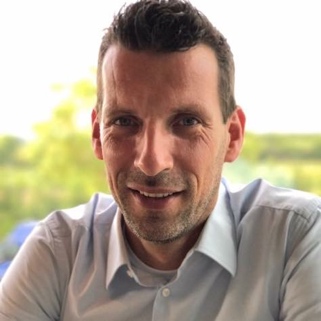 I am also a strong conceptual open-minded thinker who has a keen interest in all things related to digital experiences. I have the ability and experience needed to design and execute complex digital projects for a diverse variety of users. I am committed having an impact on the future of any company that I work for, and possesses the enthusiasm and commitment to learn and develop within a fast paced and growing business.
AREA OF EXPERTISEREFERENCES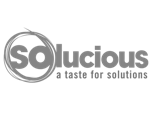 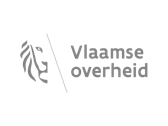 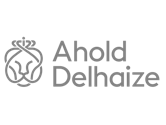 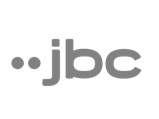 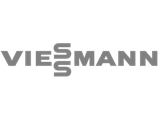 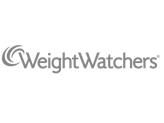 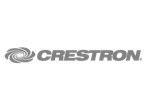 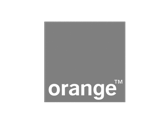 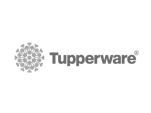 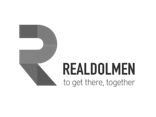 CAREER HISTORYREFERENCES - CONTACT DETAILSHelga Webers		Solucious – Head of marketing				+32 474 99 42 50Tanja Esselens 		Solucious – e-commerce manager			+32 478 98 35 34Inge Lynen			Informatie Vlaanderen - Afdelingshoofd 			+32 475 49 97 13Dirk Stevens		Informatie Vlaanderen – Teamlead Development		+32 476 56 98 49Geert Ghielens		Ahold Delhaize – A.I. Manager eCommerce & Digital	+32 475 65 10 29Bjorn Van de Velde 	Ahold Delhaize – Project manager mobile		+32 497 05 37 26LANGUAGESDutch, English and FrenchINTERESTS AND HOBBIESRunning, furniture and graphical design, gadgets, web design, architecture, cooking and skiing.DETAILED CAREER HISTORY Solucious – Colruyt groupProduct Owner E-commerceVlaamse Overheid – Agentschap Informatie VlaanderenProject ManagerAhold DelhaizeProduct Owner MobileJBCDesign Team Lead / Digital ConsultantAlligenceProject and Account Manager / Business DevelopmentOperate as the lead point of contact for customer baseBuild and maintain strong, long-lasting customer relationshipsDevelop a trusted advisor relationship with key customer stakeholdersEnsure the successful delivery of Alligence solutions according to customer needs and objectivesCommunicate clearly the progress of initiatives to internal and external stakeholdersIdentify and grow opportunities within customer base to ensure growth attainmentAssist with high severity requests or issue escalations as neededPicsawallFounderA new approach to picture sharingpicsAwall.com is a brand new picture-driven event marketing service. It brings a new and fresh angle to event photography as it turns your guest into embedded storytelling event photographers and taps into what they experienced as being the most funny, tender, unique, outstanding or exhilarating moments they experienced during your event(s).mobiYottaCo Founder and CMOA direct mobile marketing application and platform, that provides the services for profiling and segmentation of consumers, execute targeted and geo-location based coupons, QR-codes and SMS marketing campaigns and behavioural analytics and intelligence reporting for merchants.Crestron InternationalCreative ManagerSupervise all marketing activities throughout the EMEA region and combine all available and new assets focusing on increased sales support.Graphical designerCreation and responsible for all graphical work.Development of specific web interfaces.Touchpanel GUI designProject ManagementProject management of complete renovation of HQ within a tight deadline and multiple contractors and technologies.Web project management of Drupal website and several minor websites based on PHP and WordpressTradeshow DepartmentDesign and implementation of tradeshows for showing more than 200 products.Coordination of all subcontractors, local and international teams during EMEA tradeshows.Events Coordination of dealer events with up to 1400 invitees.PROJECT/ ACCOUNT MANAGEMENT SKILLSManaging multiple concurrent projects simultaneously. Excellent understanding of commercial processes. Working knowledge of project management methodologies.Experience on nationally and international projects.Managing a development team to project completion. Meeting clients and stakeholders face to face.   Keeping teams focused, positive and on task. Ensuring that projects are delivered on time, to budget.Manage stakeholder expectations and stay on track. Thriving under high-pressure deadlines. WEB DESIGN SKILLS Turning broad, conceptual ideas into highly creative visual websites. Comprehensive knowledge of web-based programming languages like PHP, MySQL, HTML5 and CSS. Integrating new technologies into existing web properties. Wireframing and prototyping MVP’s in a lean way.TEAM LEAD DUTIESEnsure the smooth running of the communication teams’ workflow, build excellent relationships with all stakeholders to deliver design solutions that exceed expectations within the expected timeframes.Managing team performance and progress.Constantly looking for ways to improve processes.Implementing new initiatives and making sure all staff members understand them.Giving prompt and accurate information on individual staff member performance.Acting as a resource for other staff members.Enforcing all company approved policies and procedures.PERSONALITYAlways positive, regardless of the challenge ahead.  Able to quickly understand complex technical, sales, marketing problems.  Can work in fast-paced environment while maintaining attention to detail.  Willingness to take ownership of projects and see them through to completion. Digital native always looking into alternative technologies.  Communicating ideas clearly to both technical and non-technical audiences.  Willing to go the ‘extra mile’ to get things done.Solucious – Colruyt Group Agentschap Informatie Vlaanderen (VO)Ahold DelhaizeProduct Owner E-commerceProject ManagerProduct Owner Mobile 03/2019 -                2017 – 20192016 – 2017JBCTeam Lead Design team2015 – 2016Creative Web Developer / Designer2014 – 2015AlligenceAccount / Project Manager2013 - 2014Crestron InternationalCreative / Marketing Manager2010 - 2013Project Management2008 - 2010Tradeshow Department2007 - 2013Graphical Designer / IT2000 - 2008iMotion - OrangeArt Director1999 - 2000Real SoftwareConsultant1998 - 1999EDUCATIONEDUCATIONEDUCATIONThomas More - MechelenInterior and Furniture Design1995 – 1998Siha 1 – AntwerpInformatics1991 – 1995ADDITIONAL TRAININGADDITIONAL TRAININGADDITIONAL TRAININGVOKA - MechelenGrowth through Marketing2010Crestron - RijmenamIntermediate training level2008Cevora - BrusselsQuarkXPress level 1 & 22005CREATIVE AND TECHNICAL SKILLSCREATIVE AND TECHNICAL SKILLSCREATIVE AND TECHNICAL SKILLSDevelopmentPHP, MySQL, HTML5, CSS, javascript, …PHP, MySQL, HTML5, CSS, javascript, …Automation / AnalyticsAdobe Marketing Cloud, Selligent, Google AnalyticsAdobe Marketing Cloud, Selligent, Google AnalyticsOthersJira, Confluence, Microsoft Office, …Jira, Confluence, Microsoft Office, …As product owner I need to identify the needs for the internal and external users of the e-commerce platform. Translating these needs into new functionalities which are approved by C-level management and manage the releases during the whole process within cross-functional teams.As product owner I need to identify the needs for the internal and external users of the e-commerce platform. Translating these needs into new functionalities which are approved by C-level management and manage the releases during the whole process within cross-functional teams.Project: Implementing new and improved functionalities to the 
e-commerce platform, the sole sales channel. Improve customer services, satisfaction and sales in combination of improving the internal efficiency.Achievements:- Responsibilities within project:- Incorporate feature requests into roadmap- Prioritisation of backlog  - Project scope and timing- Follow progress of work and address production issuesMethodology:   Agile, Scrum based development with sprints, retrospectives, …Technology:   Custom CMS, API Driven, AS-400Reporting:   Management up to C-levelAs project manager I'm the glue that keep the project — and team — together. My responsibilities cover planning, organizing, managing and executing web projects from beginning to end. With the growth of the team a new workflow has been integrated and must be supported for better reporting to senior management.As project manager I'm the glue that keep the project — and team — together. My responsibilities cover planning, organizing, managing and executing web projects from beginning to end. With the growth of the team a new workflow has been integrated and must be supported for better reporting to senior management.Project: Building a platform for all Flemish Governmental websites where each organisation is owner of his/her content and this content can easily be distributed through different topics or themes so the focus will be on content instead of infrastructure.Responsibilities within project:- Coaching a diverse internal team of 35 persons- Project scope and timing- Workflow optimisation- Recruiting new team membersMethodology:   Agile, Scrum based development with sprints, retrospectives, …Technology:   Drupal 8, Headless frontend in NodeJS and Vue.JS, API DrivenReporting:   Management up to C-level and stakeholdersLead grooming activities within the team, specifically defining and writing user stories, obtaining acceptance and alignment from stakeholders for the recommended enhancements, documenting requirements along with prioritization, and working with technology team to deliver the enhancement that generates business value. Contribute to continuous improvement of product ownership and other agile processes.Lead grooming activities within the team, specifically defining and writing user stories, obtaining acceptance and alignment from stakeholders for the recommended enhancements, documenting requirements along with prioritization, and working with technology team to deliver the enhancement that generates business value. Contribute to continuous improvement of product ownership and other agile processes.Project: Maintaining and improving the mobile applications to increase the e-commerce sales and transforming the customers into ambassadors.Responsibilities within project:- Project scope prioritising and timing- Product Owner role in Scrum environment- Workflow coordination offshore teams (UK, Greece, Ukraine)Methodology:   Agile, Scrum development (stand-ups, sprints, retrospectives, …)Technology:  Native app development, Hybris API integration, API driven   recommendations, marketing automation (Adobe Marketing Cloud)Reporting:   Management and stakeholdersEnsure the smooth running of the graphical communication teams’ workflow, build excellent relationships with all stakeholders to deliver design solutions that exceed expectations within the expected timeframes.As digital consultant develop and design new user-facing features. Build reusable code and libraries for 
future use. Ensure the technical feasibility of UI/UX designsEnsure the smooth running of the graphical communication teams’ workflow, build excellent relationships with all stakeholders to deliver design solutions that exceed expectations within the expected timeframes.As digital consultant develop and design new user-facing features. Build reusable code and libraries for 
future use. Ensure the technical feasibility of UI/UX designsProject: Improving the communication workflow within the design team and deliver design solutions that exceed expectations within expected timeframes for the communication and e-commerce departments.Responsibilities within project:- Coaching internal team (Designers & Frontend developers)- Workload prioritising and timing- Workflow optimisation- E-commerce support (assistance in integration of new system)Methodology:   Waterfall / AgileTechnology:  HTML5, CSS, PHP, Newsletter automation/profiling (Selligent),   custom e-commerce system, Google Analytics Reporting:   Management up to C-level and stakeholders